共青团湖南师范大学 数学与统计学院委员会文件院团字〔2023〕18号关于公布2023上半年湖南师范大学数学与统计学院      入团积极分子名单的决定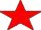 各基层团支部：根据《2023年湖南师范大学新发展团员工作指引》，经本人申请，团支部推荐，院团委集中审议、研究，古丽其合热·阿布力克木等12位同志为入团积极分子，现将名单公示如下：2021级数学与应用数学01班     古丽其合热 ·阿布力克木2022级数学大类01班           刘潇漫2022级数学大类01班           向欣语2022级数学大类01班           罗欣洁2022级数学大类01班           卢安琪2022级数学大类02班           赵炜杰2022级数学大类02班           徐  银2022级数学大类02班           武文熙2022级数学大类02班           陈怡冰2022级数学大类03班           沈子艺2022级数据科学与大数据技术班 姜  翔 2022级数据科学与大数据技术班 贺林芝注：如有异议（包括姓名班级错误）请于6月9日17点前反映至院团委联系人：肖惠卿    联系电话：18817150010共青团湖南师范大学 数学与统计学院委员会二〇二三年六月六日